応募用紙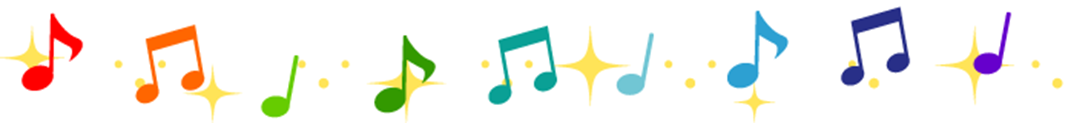 ２　　　　　　　　　　（　　　　　　　　　　　　　　　　）としてされるは、でしてごください。３　　　　　　　　　　（　　　　　　　　　　　　　　　　）としてされるは、でしてごください。
・にはどのようなことでおりでしたか。
・するにしたこと、えたことはどのようなことですか。した
・、になったことやかったことはどのようなところですか。のがわかるやなどがあればりけてください。